PRILOG br. 1. – PONUDBENI LISTPONUDBENI LIST ZA KONCESIJSKO ODOBRENJE ZA OBAVLJANJE DJELATNOSTINA PODRUČJU PARKA PRIRODE "TELAŠĆICA"1. NAZIV DJELATNOSTI:   2. PODACI O PODNOSITELJU PONUDE: 3.CIJENA PONUDE 4. PRILOZI PONUDI 1. Izjava o nekažnjavanju – PRILOG br. 2. 2. Dodana vrijednost sukladno točci IX. Poziva3. Potvrda porezne uprave o stanju poreznog duga u izvorniku ili ovjerenom presliku 4. Izvod iz sudskog, obrtnog i drugog registra kao dokaz o registraciji pravne osobe za turističku djelatnost: podvodne aktivnosti, pružanje usluga turističkog ronjenja 5. Potpisan nacrt ugovora – PRILOG br. 3. 6. Izjava o dostavi jamstva - PRILOG br. 4. 7. Izjava o nepostojanju dugovanja iz ranijih ugovornih odnosa s javnom ustanovom– PRILOG br. 5.8. Karta s ucrtanim lokacijama pčelinjaka – PRILOG br. 6.VAŽNA NAPOMENA: Podnositelj ponude obvezan je dostaviti svu dokumentaciju iz točke 4. (sve priloge od 1. do 9.) jer u protivnom njegova ponuda neće biti uzeta u razmatranje.___________________________			 __________________________________  (mjesto i datum)					           (potpis i pečat) PRILOG 2. – IZJAVA O NEKAŽNJAVANJU IZJAVA O NEKAŽNJAVANJU kojom ja ______________________________ iz _______________________________________  (ime i prezime) 				(adresa stanovanja) broj identifikacijskog dokumenta _______________________ izdanog od ______________________, kao osoba ovlaštena za zastupanje za sebe i gospodarski subjekt, sebe, te za sve osobe koje su članovi upravnog, upravljačkog ili nadzornog tijela ili imaju ovlasti zastupanja, donošenja odluka ili nadzora gospodarskog subjekta __________________________________________________________________________________ (naziv i sjedište gospodarskog subjekta, OIB ili identifikacijski broj zemlje poslovnog nastana) izjavljujem da ja osobno niti gore navedeni gospodarski subjekt te osobe koje su članovi upravnog, upravljačkog ili nadzornog tijela ili imaju ovlasti zastupanja, donošenja odluka ili nadzora gospodarskog subjekta nismo pravomoćnom presudom osuđeni za: a) sudjelovanje u zločinačkoj organizaciji b) korupciju c) prijevaru d) terorizam ili kaznena djela povezana s terorističkim aktivnostima e) pranje novca ili financiranje terorizma f) dječji rad ili druge oblike trgovanja ljudima odnosno za odgovarajuća kaznena djela koja, prema nacionalnim propisima države poslovnog nastana gospodarskog subjekta, odnosno države čiji je osoba državljanin, obuhvaćaju razloge za isključenje iz članka 57. stavka 1. točaka od (a) do (f) Direktive 2014/24/EU. M.P.  _______________________________________ (ime i prezime ovlaštene osobe po zakonu za zastupanje)  _______________________________________ (potpis ovlaštene osobe po zakonu za zastupanje) UPUTA: Ovaj obrazac potpisuje osoba ovlaštena za samostalno i pojedinačno zastupanje gospodarskog subjekta (ili osobe koje su ovlaštene za skupno zastupanje gospodarskog subjekta). PRILOG BR. 3 – NACRT UGOVORA JAVNA USTANOVA „PARK PRIRODE TELAŠĆICA“, 23281 Sali, Sali X 1, OIB: 39112943608, koju zastupa ravnatelj mr.sc. Krešimir Rašan, kao davatelj koncesijskog odobrenja (u daljnjem tekstu: davatelj koncesijskog odobrenja), s jedne strane,i___________________________________, zastupan po ____________________________________,OIB________________________________ (u daljnjem tekstu: ovlaštenik koncesijskog odobrenja) zaključili su u Salima, dana _________________ 2021. godine, slijedeći UGOVOR O KONCESIJSKOM ODOBRENJUza djelatnost držanja i ispaše pčela u Parku prirode “Telašćica"OPĆE ODREDBEČlanak 1.(1) Ugovorne stranke suglasne su da je u provedenom postupku dodjele koncesijskog odobrenja prihvaćena ponuda ovlaštenika koncesijskog odobrenja te donijeta Odluka o dodjeljivanju koncesijskog odobrenja za djelatnost držanja i ispaše pčela u Parku prirode “Telašćica", KLASA: ______________ URBROJ: ______________ od ________________ 2021. godine.(2) Ovim ugovorom uređuju način obavljanja djelatnosti i međusobne odnose u svezi s koncesijskim odobrenjem iz stavka 1. ovog članka. Na ugovor se primjenjuju odredbe Zakona o zaštiti prirode (Narodne novine 80/13, 15/18, 14/19 i 127/19), Pravilnika o koncesijskim odobrenjima na zaštićenom području (Narodne novine 09/21), Zakona o stočarstvu (Narodne novine 70/97, 36/98, 151/03 i 132/06), Pravilnika o držanju pčela i katastru pčelinje paše (Narodne novine 18/08, 29/13, 42/13 i 65/14) i drugih pozitivni propisi iz područja zaštite prirode čije je poštivanje u obavljanju djelatnosti na zaštićenom području „Parka prirode Telašćica“ od primarne važnosti za zaštitu njegove sveukupne biološke i krajobrazne raznolikosti.PREDMET UGOVORAČlanak 2.(1) Ovim Ugovorom davatelj koncesijskog odobrenja daje ovlašteniku koncesijskog odobrenja, koncesijsko odobrenje za djelatnost držanja i ispaše pčela u Parku prirode “Telašćica", sukladno ponudi ponuditelja koja je sastavni dio ovog Ugovora.(2) Ovlaštenika će držanje i ispašu pčela obavljati na lokaciji __________________________________, 								               (naziv lokacije)______________________________, u Parku prirode „Telašćica“, ukupnog broja košnica __________.	    (GPS koordinate)                                                                                                                                                 (broj košnica)(3) Koncesijsko odobrenje dodjeljuje se na vremenski period od 1 (jedne) godine.(4) Predmet koncesijskog odobrenja ne može se prenijeti na drugu privatnu ili pravnu osobu.UVJETI ZA OBAVLJANJE DJELATNOSTIČlanak 3.(1) Davatelj koncesijskog odobrenja utvrđuje, a ovlaštenik koncesijskog odobrenja se obvezuje radi ostvarivanja zaštite područja, djelatnost obavljati uz slijedeće uvjete: 1. Ovlaštenik koncesijskog odobrenja mora biti registriran i udovoljavati ostalim uvjetima utvrđenim zakonom i podzakonskim aktima kojima je uređena predmetna djelatnost. 2. Na informativnim tablama nositelj koncesijskog odobrenja mora vidno istaknuti da ima koncesijsko odobrenje za djelatnost koju obavlja i program na koji se odnosi. 3. Broj i tip postavljenih košnica tijekom godine može varirati, uz poštivanje prirodnog ograničenja lokacije i uvjeta iz članka 4. ovog ugovora.Članak 4.(1) Davatelj koncesijskog odobrenja utvrđuje, a ovlaštenik koncesijskog odobrenja se obvezuje radi ostvarivanja zaštite područja, djelatnost obavljati uz slijedeće uvjete zaštite prirode: Košnice se mogu postavljati na mjesta koja su udaljena od putova, staza i infrastrukture kojima se kreću posjetitelji Parka prirode. Nije dopušteno postaviti košnice na udaljenosti manjoj od 500 metara zračne linije od turističkih objekata (info centara, posjetiteljskog centra, poučnih staza i dr.). Udaljenost od izletne strane do ruba puta ili staze mora biti najmanje 20 metara.Za postavljanje košnica nije dopušteno uklanjati postojeći biljni pokrov ili na bilo koji način mijenjati postojeće stanje u Parku prirode.Nije dopušteno ispuštanje tekućina i upotreba kemijskih sredstava kojima se može ugroziti izvornost biljnog i životinjskog svijeta, odnosno onečistiti zrak, tlo i voda.Nije dopušteno mikrobiološki onečišćavati okoliš.Nije dopušteno paliti vatru izvan mjesta posebno označenih za tu namjenu.Potrebno je osigurati sakupljanje i odvoz svog otpada te zbrinjavanje izvan zaštićenog područja na zakonom propisani način.Nije dopušteno skladištenje ambalaže na otvorenim ili vidljivim prostorima oko ili uz košnice. Nije dozvoljeno rastjerivanje, proganjanje, uznemiravanje, hvatanje, ozljeđivanje i ubijanje zaštićenih životinjskih vrsta.Potrebno je označiti vlasništvo pčelinjaka na vidljivom mjestu, odmah po postavljanju pčelinjaka na stajalište.Ovlaštenik koncesijskog odobrenja mora obavljati djelatnost na način da se ne ometaju aktivnosti drugih korisnika i posjetitelja unutar Parka prirode.Ovlaštenik koncesijskog odobrenja treba čuvati ugled Parka prirode Telašćica, naglašavati njegov značaj te promovirati ulogu Javne ustanove i njenu funkciju u zaštiti prirode, a u svojim promidžbenim vezanim za obavljanje djelatnosti za koju se izdaje koncesijsko odobrenje naglasiti da se navedena aktivnost održava na području Parka prirode Telašćica.Potrebno je dovoženje pčelinjaka najaviti djelatnicima Parka prirode minimalno 2 dana prije planiranog datuma dovoženja.Ovlaštenik koncesijskog odobrenja se treba pridržavati svih odredbi Zakona o zaštiti prirode i drugih propisa vezanih za ovo zaštićeno područje te uputa ovlaštene službene osobe Javne ustanove „Park prirode Telašćica“.(2) Ovlaštenik koncesijskog odobrenja mora o svakoj promjeni broja postavljenih košnica i eventualnoj promjeni lokacije obavijestiti Davatelja koncesijskog odobrenja. (3) Ovlaštenik koncesijskog odobrenja dužan je prije dovoženja pčela dogovoriti smještaj selećeg pčelinjaka (točnu lokaciju – GPS koordinate, broj košnica, datum dovoženja i datum odvoženja pčela) s povjerenikom pašnog reda. (4) Za nepoštivanje propisanih uvjeta navedenih u koncesijskom odobrenju odgovara ovlaštenik koncesijskog odobrenja.(5) Nadzor nad obavljanjem djelatnosti provodi Javna ustanova.VI. NOVČANA NAKNADA Članak 5.(1) Za obavljanje djelatnosti iz članka 2. ovog Ugovora ovlaštenik koncesijskog odobrenja se obvezuje davatelju koncesijskog odobrenja platiti ukupnu naknadu u iznosu od 1,00 kuna (jedna kuna) uvećano za PDV, u roku od 15 dana  od sklapanja Ugovora o koncesijskom odobrenju. (2) Ugovorne strane sporazumno ugovaraju da će ovlaštenik platiti ugovorenu naknadu na temelju ispostavljene fakture, uvećane za PDV, na žiro račun davatelja koncesijskog odobrenja IBAN broj: HR7423600001101992661, kod  Zagrebačke banke d.d..Članak 6.(1) U slučaju nepoštivanja roka plaćanja naknade davatelj koncesijskog odobrenja naplatiti će svoja potraživanja danim Jamstvom za uredno ispunjenje Ugovora u 100% iznosu Jamstva.Članak 7.(1) Davatelj koncesijskog odobrenja dužan je sredstva dobivena isplatom naknade utvrđene ovim ugovorom koristiti isključivo za zaštitu, održavanje, očuvanje i promicanje Parka prirode Telašćica.V. JAMSTVO ZA UREDNO ISPUNJENJE UGOVORAČlanak 8.(1) Pri potpisu ovog ugovora ovlaštenik koncesijskog odobrenja obvezuje se uručiti davatelju koncesijskog odobrenja jamstvo za uredno ispunjenje ugovora za slučaj povrede ugovornih obveza u obliku Bjanko zadužnice. Jamstvo se izdaje u korist davatelja koncesijskog odobrenja, s rokom važenja 15 (petnaest) dana dužim od ugovorenog roka.(2) Ovlaštenik umjesto bjanko zadužnice može uplatiti i novčani polog.  Novčani polog dostavlja se u visini od 500,00 kuna (petstotina kuna) na račun davatelja koncesijskog odobrenja broj  IBAN-a:  HR7423600001101992661, kod  Zagrebačke banke d.d.. U pozivu na broj obavezno je navesti OIB ovlaštenika, a pod svrhom plaćanja potrebno je navesti broj Ugovora te da se radi o jamstvu za uredno izvršenje Ugovora.VI. PRIJEVREMENI RASKID UGOVORAČlanak 9.(1) Ugovor o koncesijskom odobrenju prestaje važiti:istekom vremena na koje je koncesijsko odobrenje dodijeljeno;smrću, odnosno prestankom pravne osobe ovlaštenika ako se prava i obveze iz Ugovora ne prenesu na nasljednika, odnosno pravnog sljedbenika:ako nadležno tijelo utvrdi da ovlaštenik ne poštuje uvjete zaštite prirode ili postupa suprotno tim uvjetima;ako je ovlašteniku pravomoćnom odlukom suda ili upravnog tijela zabranjeno obavljati djelatnost;ako nastanu razlozi, promjenom režima zaštite područja na kojem je izdano koncesijsko odobrenje koji sprječavaju dodjeljivanje, odnosno korištenje tog područja;sporazumnim raskidom Ugovora.(2) U slučaju spora o prestanku važenja Ugovora iz razloga utvrđenim stavkom 1. ovog članka odlučuje Trgovački sud u Zadru.Članak 10.(1) Ugovor o koncesijskom odobrenju može se jednostrano raskinuti prije isteka vremena na koji je zaključen u slijedećim slučajevima:ako ovlaštenik koncesijskog odobrenja ne obavlja djelatnost sukladno uvjetima iz ovog Ugovora,ako ovlaštenik koncesijskog odobrenja ne plati ugovorenu naknadu iz članka 5. ovog Ugovora u roku,ako ovlaštenik koncesijskog odobrenja prestane kontinuirano obavljati djelatnost za koju je Ugovor zaključen,ako ovlaštenik koncesijskog odobrenja krši odredbe Zakona o zaštiti prirode (Narodne novine 80/13, 15/18, 14/19 i 127/19) i drugih pozitivnih propisa vezanih uz zaštićeno područje Parka prirode.(2) Prije jednostranog raskida Ugovora davatelj koncesijskog odobrenja mora prethodno pisanim putem upozoriti ovlaštenika koncesijskog odobrenja o takvoj svojoj namjeri te mu odrediti primjereni rok za otklanjanje razloga za raskid Ugovora i za izjašnjavanje o tim razlozima.(3) Ako ovlaštenik koncesijskog odobrenja na otkloni razloge za raskid Ugovora u roku, iz stavka 2. ovog članka, davatelj koncesijskog odobrenja raskinut će Ugovor.(4) Zbog neispunjenja obveza davatelja koncesijskog odobrenja iz ovog Ugovora, ovlaštenik koncesijskog odobrenja može jednostrano raskinuti ovaj Ugovor.(5) Davatelj koncesijskog odobrenja ukida odluku o davanju koncesijskog odobrenja i odlukom raskida ovaj Ugovor.VII. NADZORČlanak 11.(1) Ugovorne strane utvrđuju da Služba čuvara prirode davatelja koncesijskog odobrenja vrši kontrolu i nadzor nad provođenjem odredbi ovog Ugovora  te da će ista služba zabraniti sve djelatnosti koje nisu u skladu s ovim ugovorom i pozitivnim zakonskim propisima.Članak 12.(1) Ugovorne strane utvrđuju da ovaj Ugovor ima snagu ovršne javnobilježničke isprave sukladno pozitivnim zakonskim propisima.VIII. PRIJELAZNE I ZAVRŠNE ODREDBEČlanak 13.(1) Davatelj koncesijskog odobrenja odriče se svake odgovornosti u slučaju materijalne ili nematerijalne štete koju ovlaštenik u obavljanju svoje djelatnosti za koju je zaključen ovaj Ugovor, kao i u slučaju materijalne ili nematerijalne štete ovlaštenikovih, izuzev u slučaju kada je sam odgovoran za kršenje zakonskih obveza ili obveza iz ovog Ugovora.(2) Davatelj koncesijskog odobrenja zadržava pravo izmjene ovog Ugovora sukladno izmjenama zakonskih i podzakonskih akata te odluci Upravnog vijećaČlanak 14.(1) Ovaj ugovor je sastavljen u 3 (tri) istovjetna primjeraka, od kojih davatelj koncesijskog odobrenja zadržava 2 (dva) primjerka, a ovlaštenik koncesijskog odobrenja 1 (jedan) primjerak. KLASA:    URBROJ: U Salima, ________________ 2022. godineZA DAVATELJA 					    ZA OVLAŠTENIKA KONCESIJSKOGKONCESIJSKOG ODOBRENJA:			    ODOBRENJA:	    		    Javna ustanova „Park prirode Telašćica“		    mr.sc. Krešimir Rašan, ravnatelj			    	____________________			                 ___________________________PRILOG BR. 4 – IZJAVA O DOSTAVI JAMSTVA Sukladno točci XV. Poziva na nadmetanje za dodjelu koncesijskog odobrenja za djelatnost držanja i ispaše pčela u Parku prirode “Telašćica";I Z J A V A kojom ja ________________________________ iz _________________________________________  (ime i prezime)				  (adresa stanovanja) kao osoba ovlaštena po zakonu za zastupanje gospodarskog subjekta kojeg zastupam: __________________________________________________________________________________ (naziv i adresa gospodarskog subjekta, OIB ili identifikacijski broj države poslovnog nastana) izjavljujem i potvrđujemo da ćemo kod potpisa Ugovora o dodjeli koncesijskog odobren ja dostaviti jamstvo za uredno ispunjenje ugovora u obliku ________________________ na iznos od 1.000,00 kuna (tisuću kuna). U ______________, ___________________ 2022. godine.  Za ponuditelja_______________________________________  ovlaštena osoba, M.P. PRILOG BR. 5. - IZJAVA O NEPOSTOJANJU DUGOVANJA IZ PRETHODNIH KONCESIJSKIH ODOBRENJA I UGOVORNIH OBVEZASukladno točci XIII. Poziva na nadmetanje za dodjelu koncesijskog odobrenja za djelatnost držanja i ispaše pčela u Parku prirode “Telašćica";I Z J A V A kojom ja ________________________________ iz _________________________________________    (ime i prezime)				        (adresa stanovanja) kao osoba ovlaštena po zakonu za zastupanje gospodarskog subjekta kojeg zastupam: __________________________________________________________________________________ (naziv i adresa gospodarskog subjekta, OIB ili identifikacijski broj države poslovnog nastana) Izjavljujem i potvrđujem da nemamo dugovanja prema davatelju koncesijskog odobrenja iz prethodnih koncesijskih odobrenja i ugovornih obveza.  U ______________, ___________________ 2022. godine.  Za ponuditelja_________________________________  ovlaštena osoba, M.P.                                        PRILOG br. 6.- Karta s ucrtanim lokacijama pčelinjaka (na karti ucrtati lokacije gdje će se smjestiti košnice)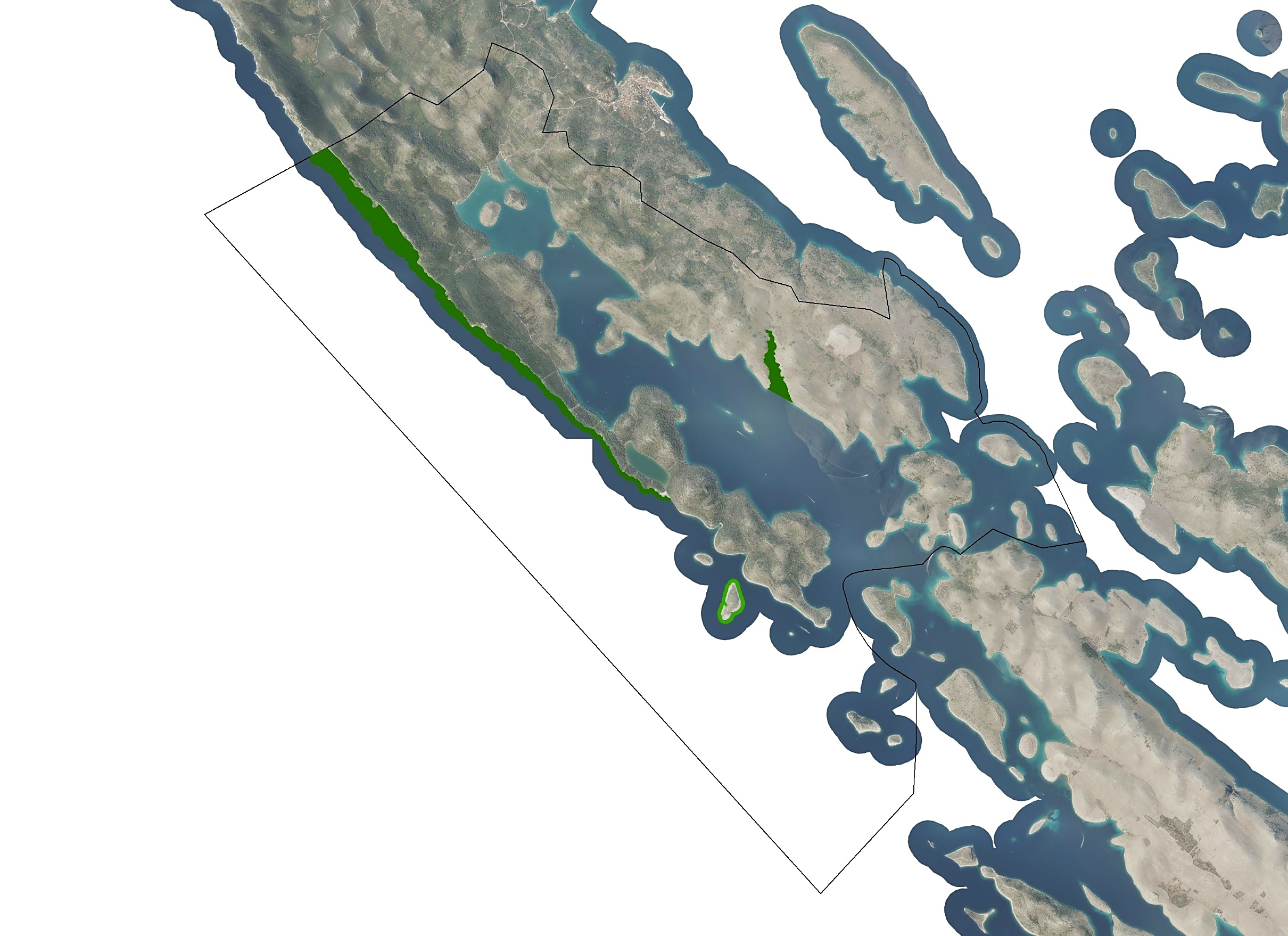 Djelatnost držanja i ispaše pčela u Parku prirode “Telašćica"NAZIV PRAVNE OSOBE / IME I PREZIME FIZIČKE OSOBE SJEDIŠTEOIBPONUDITELJ JE/ NIJE  U SUSTAVU PDV-aKONTAKT OSOBAADRESA ZA DOSTAVU POŠTEADRESA E- POŠTEBROJ TELEFONA/MOBBROJ KOŠNICALOKACIJA PČELINJAKA (gps)CIJENA PONUDE (bez PDV-a)1,00 kn